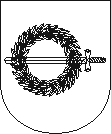 KLAIPĖDOS RAJONO SAVIVALDYBĖS MERASpotvarkisDĖL SAVIVALDYBĖS TARYBOS POSĖDŽIO2018 m. vasario 14 d. Nr. MV-19
GargždaiVadovaudamasi Lietuvos Respublikos vietos savivaldos įstatymo 13 straipsnio 4 dalimi, 20 straipsnio 8 dalimi, š a u k i u Klaipėdos rajono savivaldybės tarybos posėdį 2018 m. vasario 22 d. 10 val. (Savivaldybės posėdžių salė, Klaipėdos g. 2, Gargždai).Darbotvarkė:1. Dėl Klaipėdos rajono savivaldybės tarybos 2015 m. kovo 26 d. sprendimo Nr. T11-112 „Dėl Savivaldybės būsto fondo ir socialinio būsto sąrašų patvirtinimo“ pakeitimo. Pranešėjas A. Kampas.2. Dėl Klaipėdos rajono savivaldybės tarybos 2015 m. spalio 29 d. sprendimo Nr. T11-338 „Dėl savivaldybės būstų ir socialinių būstų nuomos mokesčio dydžių“ pakeitimo. Pranešėjas A. Kampas.3. Dėl Klaipėdos rajono savivaldybės tarybos 2015 m. rugpjūčio 27 d. sprendimo Nr. T11-254 „Dėl parduodamų Klaipėdos rajono savivaldybės būstų ir pagalbinio ūkio paskirties pastatų sąrašo patvirtinimo“ pakeitimo. Pranešėjas A. Kampas.4. Dėl Trušelių kaimo Mielavos gatvės geografinių charakteristikų keitimo. Pranešėjas A. Kampas.5. Dėl Paežerio gatvės pavadinimo suteikimo Kalotės kaime. Pranešėjas A. Kampas.6. Dėl Plikių miestelio Bažnyčios gatvės geografinių charakteristikų keitimo. Pranešėjas A. Kampas.7. Dėl Gailių, Durpynų, Viksvų, Tekšių, Kiminų ir Lelijų gatvių pavadinimų suteikimo Svencelės kaime. Pranešėjas A. Kampas.8. Dėl Juokų gatvės pavadinimo suteikimo Kuodžių kaime. Pranešėjas A. Kampas.9. Dėl Šermukšnių gatvės pavadinimo suteikimo Drevernos kaime. Pranešėjas A. Kampas.10. Dėl Diemedžių gatvės pavadinimo suteikimo Kalvių kaime. Pranešėjas A. Kampas.11. Dėl Bažnyčios gatvės pavadinimo suteikimo Eglynų kaime. Pranešėjas A. Kampas.12. Dėl Žvirgždo gatvės pavadinimo suteikimo Gargždų mieste. Pranešėjas A. Kampas.13. Dėl Lietuvininkų gatvės pavadinimo suteikimo ir Žagarų ir Parko gatvių geografinių charakteristikų keitimo Agluonėnų kaime. Pranešėjas A. Kampas.14. Dėl Žagarų gatvės pavadinimo suteikimo Vanagų kaime. Pranešėjas A. Kampas.15. Dėl Gervuogių gatvės pavadinimo suteikimo Juodikių kaime. Pranešėjas A. Kampas.16. Dėl Grobštų kaimo Gervuogių gatvės geografinių charakteristikų keitimo. Pranešėjas A. Kampas.17. Dėl turto perdavimo valdyti Klaipėdos rajono savivaldybės biudžetinei įstaigai sporto centrui. Pranešėjas A. Kampas.18. Dėl administracinio pastato, esančio Žalgirio g. 4, Priekulės m., patalpų paskirties pakeitimo. Pranešėjas A. Kampas.19. Dėl žemės sklypo, Gobergiškės kaime, pirkimo komisijos sudarymo. Pranešėjas A. Kampas.20. Dėl garažo patalpų Girkaliuose, Draugystės g.11A-4, pirkimo Klaipėdos rajono savivaldybės priešgaisrinei tarnybai. Pranešėjas A. Kampas.21. Dėl Klaipėdos rajono savivaldybės tarybos 2016 m. rugsėjo 29 d. sprendimo Nr. T11-304 „Dėl turto, esančio Klaipėdos g. 74, Gargžduose, perdavimo valdyti panaudos pagrindais Lietuvos kariuomenei“ pakeitimo ir panaudos sutarčių su Nacionaline žemės tarnyba ir VVG „Pajūrio kraštas“ pratęsimo. Pranešėjas A. Kampas.22. Dėl Klaipėdos rajono savivaldybės tarybos 2015 m. balandžio 23 d. sprendimo Nr. T11-14 „Dėl Klaipėdos rajono savivaldybės visuomeninės administracinių ginčų komisijos sudarymo“ pripažinimo netekusiu galios. Pranešėja R. Zubienė.23. Dėl Klaipėdos rajono savivaldybės tarybos 2015 m. gegužės 28 d. sprendimo Nr. T11-130 „Dėl Klaipėdos rajono savivaldybės nusikalstamumo prevencijos komisijos“ pakeitimo. Pranešėja R. Zubienė.24. Dėl Klaipėdos rajono savivaldybės visuomenės sveikatos rėmimo specialiosios programos 2018 m. priemonių ir sąmatos tvirtinimo. Pranešėja L. Kaveckienė.25. Dėl biudžetinės įstaigos Klaipėdos rajono savivaldybės visuomenės sveikatos biuro vadovo 2017 metų veiklos ataskaitos tvirtinimo. Pranešėja L. Kaveckienė.26. Dėl Klaipėdos rajono savivaldybės tarybos 2009 m. lapkričio 26 d. sprendimo Nr. T11-528 „Dėl Klaipėdos rajono tradicinių religinių bendruomenių ir bendrijų rėmimo programos nuostatų patvirtinimo“ pakeitimo. Pranešėja L. Kaveckienė.27. Dėl Klaipėdos rajono savivaldybės tarybos 2017 m. vasario 23 d. sprendimo Nr. T11-55 „Dėl pritarimo teikti projekto „Sodybos Karklės kaime pritaikymas turizmo ir rekreacinių paslaugų teikimui bei bendruomeninių poreikių tenkinimui“ paraišką“ pakeitimo. Pranešėja R. Kučinskaitė.28. Dėl biudžetinės įstaigos Veiviržėnų kultūros centro teikiamų atlygintinų paslaugų kainų nustatymo. Pranešėjas G. Bareikis.29. Dėl biudžetinės įstaigos Gargždų krašto muziejaus teikiamų atlygintinų paslaugų kainų nustatymo. Pranešėjas G. Bareikis.30. Dėl biudžetinės įstaigos Priekulės kultūros centro teikiamų atlygintinų paslaugų kainų nustatymo. Pranešėjas G. Bareikis.31. Dėl biudžetinės įstaigos Kretingalės kultūros centro teikiamų atlygintinų paslaugų kainų nustatymo. Pranešėjas G. Bareikis.32. Dėl biudžetinės įstaigos Vėžaičių kultūros centro teikiamų atlygintinų paslaugų kainų nustatymo. Pranešėjas G. Bareikis.33. Dėl Klaipėdos rajono savivaldybės tarybos 2 šaukimo 3 posėdžio 1995 m. gegužės 3 d. sprendimo Nr. 6 „Dėl Klaipėdos rajono savivaldybės teritorijos suskirstymo į seniūnijas ir jų ribų nustatymo“ pakeitimo. Pranešėjas G. Kasperavičius.34. Dėl Klaipėdos rajono savivaldybės tarybos 2011 m. gegužės 26 d. sprendimo Nr. T11-165 „Dėl Klaipėdos rajono viešųjų vietų, kuriose gali būti vykdoma prekyba, teikiamos paslaugos, nustatymo“ pakeitimo. Pranešėja D. Dilytė.35. Dėl Klaipėdos rajono savivaldybės tarybos 2011 m. vasario 24 d. sprendimo Nr. T11-143 „Dėl vietinių rinkliavų nustatymo ir nuostatų patvirtinimo“ pakeitimo. Pranešėja D. Dilytė.36. Dėl Klaipėdos rajono savivaldybės tarybos 2012 m. kovo 29 d. sprendimo Nr. T11-174 „Dėl priėmimo į Klaipėdos rajono savivaldybės bendrojo ugdymo mokyklas tvarkos aprašo ir mokyklų aptarnavimo teritorijų patvirtinimo“ pakeitimo. Pranešėjas A. Petravičius.37. Dėl Klaipėdos rajono savivaldybės tarybos 2016 m. gegužės 26 d. sprendimo Nr. T11-207 „Dėl vietinės rinkliavos už naudojimąsi savivaldybės tarybos nustatytomis mokamomis vietomis automobiliams statyti nustatymo ir vietinės rinkliavos nuostatų tvirtinimo“ pakeitimo. Pranešėjas E. Kuturys.38. Dėl Klaipėdos rajono savivaldybės priešgaisrinės tarnybos viršininko 2017 metų veiklos ataskaitos tvirtinimo. Pranešėjas E. Kuturys. 39. Dėl Klaipėdos rajono savivaldybės teritorijos ribų keitimo. Pranešėjas G. Kasperavičius.40. Dėl Klaipėdos rajono savivaldybės aplinkos apsaugos rėmimo specialiosios programos 2018 m. priemonių patvirtinimo. Pranešėja R. Bakaitienė.41. Dėl Klaipėdos rajono savivaldybės Kontrolės ir audito tarnybos kontrolierės Dalios Gečienės pareigybės kvalifikacinės klasės ir priedo skyrimo. Pranešėja R. Zubienė.42. Dėl Klaipėdos rajono savivaldybės tarybos 2017 m. lapkričio 30 d. sprendimo Nr. T11-385 „Dėl Klaipėdos rajono savivaldybės lankytinų vietų sąrašo patvirtinimo“ pakeitimo. Pranešėja R. Kučinskaitė.43. Dėl pritarimo kelių projektų finansavimo sutarčių pasirašymui. Pranešėjas A. Ronkus.44. Dėl pritarimo projekto finansavimo sutarties su DNSB „Kaštonas“ pasirašymui. Pranešėjas A. Ronkus.45. Dėl pakeistų Dovilų etninės kultūros centro nuostatų tvirtinimo. Pranešėjas G. Bareikis.46. Dėl biudžetinės įstaigos Dovilų etninės kultūros centro teikiamų atlygintinų paslaugų kainų nustatymo. Pranešėjas G. Bareikis.47. Dėl vaikų lopšelio-darželio pastato perdavimo valdyti patikėjimo teise Slengių mokyklai-daugiafunkciam centrui. Pranešėjas A. Kampas.48. Dėl sutikimo perimti Savivaldybės nuosavybėn Lietuvos nacionalinės Martyno Mažvydo bibliotekos, patikėjimo teise valdomą, perduodamą valstybės turtą. Pranešėjas A. Kampas.49. Dėl Klaipėdos rajono savivaldybės tarybos 2018 m. sausio 25 d. sprendimo Nr. T11-30 „Dėl patalpų nuomos Mokyklos g. 2-2, Veiviržėnuose“ pakeitimo. Pranešėjas A. Kampas.50. Dėl pritarimo dalyvauti ir prisidėjimo prie Medsėdžių bendruomenės projekto finansavimo pagal vietos veiklos grupės „Pajūrio kraštas“ 2016-2023 metų vietos plėtros strategiją, įgyvendinamą pagal Lietuvos kaimo plėtros 2014-2020 metų programos priemonę „Leader“. Pranešėja L. Kaveckienė.51. Dėl pritarimo dalyvauti ir prisidėjimo prie asociacijos „Dauparų bendruomenė“ projekto finansavimo pagal vietos veiklos grupės „Pajūrio kraštas“ 2016-2023 metų vietos plėtros strategiją, įgyvendinamą pagal Lietuvos kaimo plėtros 2014-2020 metų programos priemonę „Leader“. Pranešėja L. Kaveckienė.52. Dėl pritarimo dalyvauti ir prisidėjimo prie bendruomenės „Priekulės ainiai“ projekto finansavimo pagal vietos veiklos grupės „Pajūrio kraštas“ 2016-2023 metų vietos plėtros strategiją, įgyvendinamą pagal Lietuvos kaimo plėtros 2014-2020 metų programos priemonę „Leader“. Pranešėja L. Kaveckienė.53. Dėl pritarimo dalyvauti ir prisidėjimo prie Birbinčių bendruomenės projekto finansavimo pagal vietos veiklos grupės „Pajūrio kraštas“ 2016-2023 metų vietos plėtros strategiją, įgyvendinamą pagal Lietuvos kaimo plėtros 2014-2020 metų programos priemonę „Leader“. Pranešėja L. Kaveckienė.54. Dėl pritarimo dalyvauti ir prisidėjimo prie asociacijos „Šaltupė“ projekto finansavimo pagal vietos veiklos grupės „Pajūrio kraštas“ 2016-2023 metų vietos plėtros strategiją, įgyvendinamą pagal Lietuvos kaimo plėtros 2014-2020 metų programos priemonę „Leader“. Pranešėja L. Kaveckienė.55. Dėl pritarimo dalyvauti ir prisidėjimo prie VO „Lankupių kaimo bendruomenė“ projekto finansavimo pagal vietos veiklos grupės „Pajūrio kraštas“ 2016-2023 metų vietos plėtros strategiją, įgyvendinamą pagal Lietuvos kaimo plėtros 2014-2020 metų programos priemonę „Leader“. Pranešėja L. Kaveckienė.56. Dėl pritarimo dalyvauti ir prisidėjimo prie Plikių kaimo bendruomenės projekto finansavimo pagal vietos veiklos grupės „Pajūrio kraštas“ 2016-2023 metų vietos plėtros strategiją, įgyvendinamą pagal Lietuvos kaimo plėtros 2014-2020 metų programos priemonę „Leader“. Pranešėja L. Kaveckienė.57. Dėl pritarimo dalyvauti ir prisidėjimo prie asociacijos „Judrėnų Stepono Dariaus bendruomenė“ projekto finansavimo pagal vietos veiklos grupės „Pajūrio kraštas“ 2016-2023 metų vietos plėtros strategiją, įgyvendinamą pagal Lietuvos kaimo plėtros 2014-2020 metų programos priemonę „Leader“. Pranešėja L. Kaveckienė.58. Dėl pritarimo dalyvauti ir prisidėjimo prie VšĮ Klaipėdos rajono amatų centro projekto finansavimo pagal vietos veiklos grupės „Pajūrio kraštas“ 2016-2023 metų vietos plėtros strategiją, įgyvendinamą pagal Lietuvos kaimo plėtros 2014-2020 metų programos priemonę „Leader“. Pranešėja L. Kaveckienė. 59. Dėl paskolos paėmimo. Pranešėja I. Gailiuvienė.60. Dėl Klaipėdos rajono savivaldybės 2018 m. vasario 8 d. sprendimo Nr. T11-36 „Dėl Klaipėdos rajono savivaldybės 2018 metų biudžeto patvirtinimo“ pakeitimo. Pranešėja I. Gailiuvienė.61. Dėl Klaipėdos rajono melioracijos statinių avarinių gedimų šalinimo prioritetų nustatymo tvarkos aprašo patvirtinimo. Pranešėja G. Valauskienė.62. Klaipėdos rajono savivaldybės 2018 metų socialinių paslaugų planas. Pranešėja D. Gumuliauskienė.Informacija1. Klaipėdos rajono savivaldybės bendruomenės vaiko teisių apsaugos tarybos ataskaita (Nr. A4-190). Pranešėja I. Šaulytė.2. Dėl Klaipėdos rajono savivaldybės strateginio veiklos plano 2017–2019 m. programų priemonių įgyvendinimo ir vertinimo kriterijų pasiekimo 2017 m. ataskaitos pateikimo (Nr. A4-187). Pranešėja R. Kučinskaitė.3. Dėl paminklo „Pasaulio lietuvių vienybės karūna“ (Nr. A4-180). Pranešėjas G. Bareikis.4. Klaipėdos rajono savivaldybės Antikorupcijos komisijos 2017 m. veiklos ataskaita (Nr. A4-256). Pranešėjas A. Vasylius.5. Dėl rajono savivaldybės pavadinimo keitimo (Nr. A4-263). Pranešėjas V. Dačkauskas.Savivaldybės mero pavaduotoja,				  pavaduojanti Savivaldybės merą                                                                               Violeta Riaukienė